T.C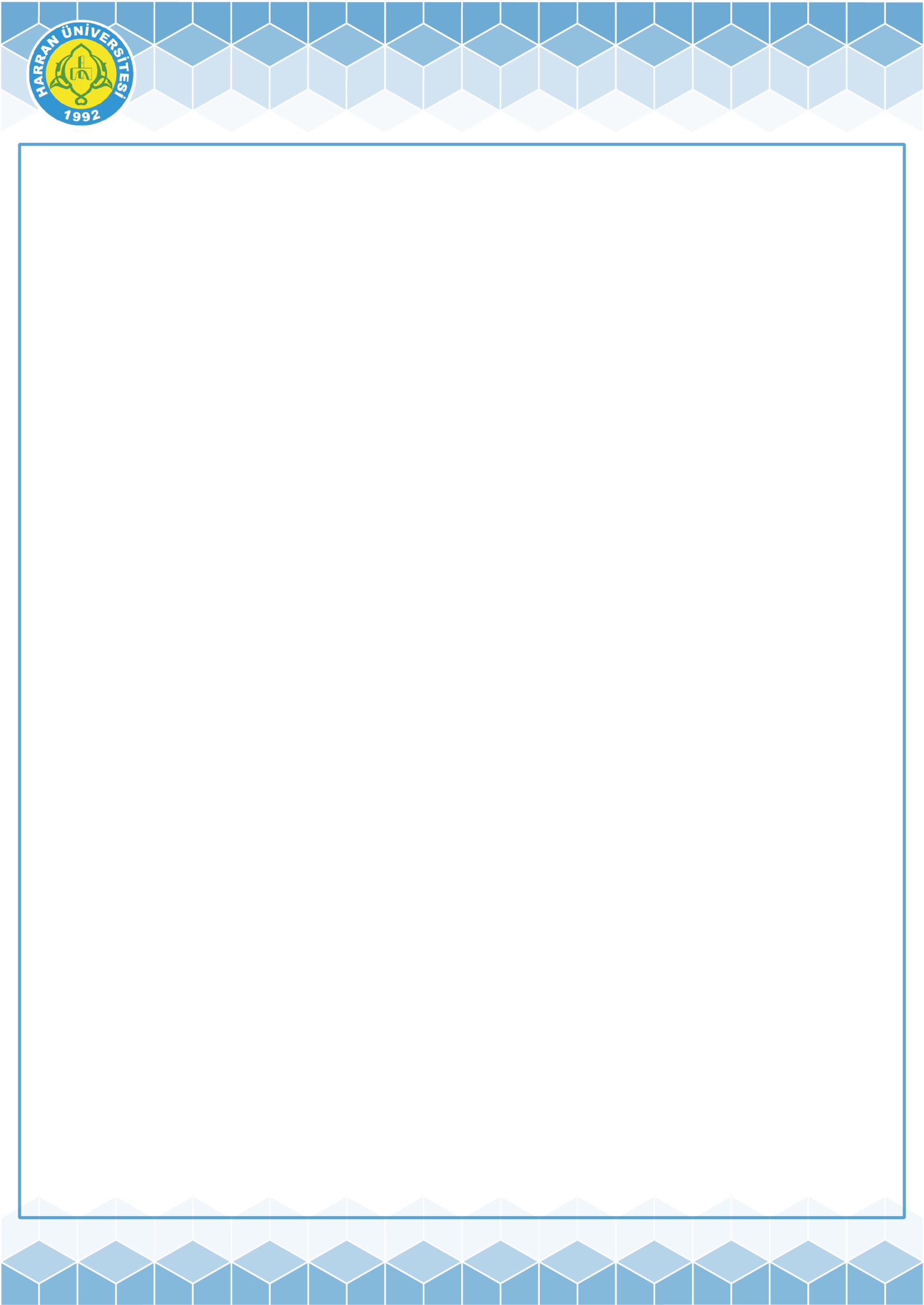 HARRAN ÜNİVERSİTESİ Mühendislik FakültesiT.CHARRAN ÜNİVERSİTESİ Mühendislik FakültesiFakültenin eğitim-öğretim sistemiyle ilgili sorunlarını tespit eder, çözüme kavuşturur, gerektiğinde üst makamlara iletirEğitim-öğretimde yükselen değerleri takip eder ve Fakülte bazında uygulanmasını sağlarFakültede araştırma projelerinin düzenli olarak hazırlanmasını ve sürdürülmesini sağlarFakültedeki programların akredite edilmesi için gerekli çalışmaların yapılmasını sağlarFakültenin stratejik planını hazırlanmasını sağlarFakültenin fiziki donanımı ile insan kaynaklarının etkili ve verimli olarak kullanılmasını sağlarFakülte yerleşkesinde gerekli güvenlik tedbirlerinin alınmasını sağlarFakülteyi üst düzeyde temsil ederHer öğretim yılı sonunda Fakültenin genel durumunun işleyişi hakkında Rektöre rapor verirRektörün alanı ile ilgili vereceği diğer görevleri yaparGörev ve sorumluluk alanındaki faaliyetlerin mevcut iç kontrol sisteminin tanım ve talimatlarına uygun olarak yürütülmesini sağlamakTasarruf ilkelerine uygun hareket ederBağlı personelin işlerini daha verimli, etken ve daha kaliteli yapmalarını sağlayacak beceri ve deneyimi kazanmaları için sürekli gelişme ve iyileştirme fırsatlarını yakalayabilmelerine olanak tanımakYukarıda belirtilen görev ve sorumlulukları gerçekleştirme yetkisine sahip olmakFaaliyetlerin gerçekleştirilmesi için gerekli araç ve gereci kullanabilmekHarran Üniversitesinin temsil yetkisini kullanmakİmza yetkisine sahip olmakHarcama yetkisi kullanmakEmrindeki yönetici ve personele iş verme, yönlendirme, yaptıkları işleri kontrol etme, düzeltme, gerektiğinde uyarma, bilgi ve rapor isteme yetkisine sahip olmakEmrindeki yönetici ve personeli cezalandırma, ödüllendirme, sicil verme, eğitim verme, işini değiştirme ve izin verme yetkisine sahip olmakKuruma alınacak personelin seçiminde değerlendirmeleri karara bağlama ve onaylama yetkisine sahip olmakKalite Yönetim Sistemi ile ilgili verilen görevleri yerine getirmekT.CHARRAN ÜNİVERSİTESİ DEKAN GÖREV TANIMIGÖREV ÜNVANIDekanBAĞLI OLDUĞU ÜNVANRektörGÖREV TANIMIHarran Üniversitesi üst yönetimi tarafından belirlenen amaç ve ilkelere uygun olarak; fakültenin vizyonu, misyonu doğrultusunda eğitim ve öğretimi gerçekleştirmek için gerekli tüm faaliyetlerin etkinlik ve verimlilik ilkelerine uygun olarak yürütülmesi amacıyla çalışmaları yapmak, planlamak, yönlendirmek, koordine etmek ve denetlemek. Fakültenin ve bağlı birimlerinin öğretim kapasitesinin rasyonel bir şekilde kullanılmasında ve geliştirilmesinde gerektiği zaman güvenlik önlemlerinin alınmasında, öğrencilere gerekli sosyal hizmetlerin sağlanmasında, eğitim - öğretim, bilimsel araştırma ve yayını faaliyetlerinin düzenli bir şekilde yürütülmesinde, bütün faaliyetlerin gözetim ve denetiminin yapılmasında, takip ve kontrol edilmesinde ve sonuçlarının alınmasında Rektöre karşı birinci derecede sorumludur.GÖREV, YETKİ VE SORUMLULUKLAR2547 Sayılı Yüksek Öğretim Kanununda verilen görevleri yapmakFakülte kurullarına başkanlık eder ve kurul kararlarının uygulanmasını sağlar. Fakülte birimleri arasında eşgüdümü sağlayarak fakülte birimleri arasında düzenli çalışmayı temin eder.Fakültenin misyon ve vizyonunu tüm çalışanların katılımıyla belirler; bunu, fakültenin tüm çalışanları ile paylaşır, gerçekleşmesi için çalışanları motive ederHer yıl fakültenin analitik bütçesinin gerekçeleri ile birlikte hazırlanmasını sağlarTaşınırların etkili, ekonomik, verimli ve hukuka uygun olarak edinilmesini ve kullanılmasını; kontrollerinin yapılmasını, taşınır kayıt ve kontrol yetkilisi vasıtasıyla kayıtlarının saydam bir şekilde tutulmasını ve hazırlanan yönetim hesabının verilmesini sağlar.Fakültenin kadro ihtiyaçlarını hazırlatır ve Rektörlük makamına sunarFakültenin birimleri üzerinde genel gözetim ve denetim görevini yaparFakültede bilgisayar ve çıktı ortamında bilgi sisteminin oluşmasını sağlarBilgi sistemi için gerekli olan anketlerin hazırlanmasını ve uygulanmasını sağlarFakültede eğitim-öğretimin düzenli bir şekilde sürdürülmesini sağlarEğitim-öğretim ve araştırmalarla ilgili politikalar ve stratejiler geliştirirFakültenin idari ve akademik personeli için ihtiyaç duyulan alanlarda kurs, seminer ve konferans gibi etkinlikler düzenleyerek Fakültenin sürekli öğrenen bir organizasyon haline gelmesi için çalışırFakülte değerlendirme ve kalite geliştirme çalışmalarının düzenli bir biçimde yürütülmesini sağlarGÖREV TANIMIHarran Üniversitesi üst yönetimi tarafından belirlenen amaç ve ilkelere uygun olarak; fakültenin vizyonu, misyonu doğrultusunda eğitim ve öğretimi gerçekleştirmek için gerekli tüm faaliyetlerin etkinlik ve verimlilik ilkelerine uygun olarak yürütülmesi amacıyla çalışmaları yapmak, planlamak, yönlendirmek, koordine etmek ve denetlemek. Fakültenin ve bağlı birimlerinin öğretim kapasitesinin rasyonel bir şekilde kullanılmasında ve geliştirilmesinde gerektiği zaman güvenlik önlemlerinin alınmasında, öğrencilere gerekli sosyal hizmetlerin sağlanmasında, eğitim - öğretim, bilimsel araştırma ve yayını faaliyetlerinin düzenli bir şekilde yürütülmesinde, bütün faaliyetlerin gözetim ve denetiminin yapılmasında, takip ve kontrol edilmesinde ve sonuçlarının alınmasında Rektöre karşı birinci derecede sorumludur.GÖREV, YETKİ VE SORUMLULUKLAR2547 Sayılı Yüksek Öğretim Kanununda verilen görevleri yapmakFakülte kurullarına başkanlık eder ve kurul kararlarının uygulanmasını sağlar. Fakülte birimleri arasında eşgüdümü sağlayarak fakülte birimleri arasında düzenli çalışmayı temin eder.Fakültenin misyon ve vizyonunu tüm çalışanların katılımıyla belirler; bunu, fakültenin tüm çalışanları ile paylaşır, gerçekleşmesi için çalışanları motive ederHer yıl fakültenin analitik bütçesinin gerekçeleri ile birlikte hazırlanmasını sağlarTaşınırların etkili, ekonomik, verimli ve hukuka uygun olarak edinilmesini ve kullanılmasını; kontrollerinin yapılmasını, taşınır kayıt ve kontrol yetkilisi vasıtasıyla kayıtlarının saydam bir şekilde tutulmasını ve hazırlanan yönetim hesabının verilmesini sağlar.Fakültenin kadro ihtiyaçlarını hazırlatır ve Rektörlük makamına sunarFakültenin birimleri üzerinde genel gözetim ve denetim görevini yaparFakültede bilgisayar ve çıktı ortamında bilgi sisteminin oluşmasını sağlarBilgi sistemi için gerekli olan anketlerin hazırlanmasını ve uygulanmasını sağlarFakültede eğitim-öğretimin düzenli bir şekilde sürdürülmesini sağlarEğitim-öğretim ve araştırmalarla ilgili politikalar ve stratejiler geliştirirFakültenin idari ve akademik personeli için ihtiyaç duyulan alanlarda kurs, seminer ve konferans gibi etkinlikler düzenleyerek Fakültenin sürekli öğrenen bir organizasyon haline gelmesi için çalışırFakülte değerlendirme ve kalite geliştirme çalışmalarının düzenli bir biçimde yürütülmesini sağlarHAZIRLAYANYÜRÜRLÜLÜK ONAYIONAYLAYANHAZIRLAYANYÜRÜRLÜLÜK ONAYIONAYLAYANHAZIRLAYANYÜRÜRLÜLÜK ONAYIONAYLAYAN